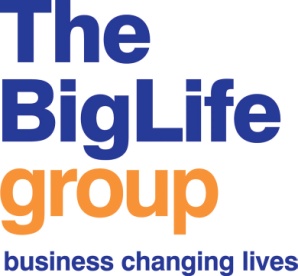 Job Description – Be Well Administrator – Weight Management Minimum Training required for this postAttendance at other training courses will need to be discussed with your line managerPerson Specification - AdministratorThe successful candidate must be able to demonstrate that they meet all of the following points below.Key – Method of Assessment;    A = Application form; I = Interview; T= Test; P= Presentation	Responsible toBe Well Senior Administrator Hours per week 35Annual Leave per annum25 days (rising to 30 days after 5 years) Main base Zion Community Resource CentreSalary£18933 NJC Point 4ContractPermanentDBS LevelStandard Main aims of the postTo support and organise the administrative functions of a new Weight Management pathway within Be Well, the social prescribing service for Central and South Manchester. To facilitate the smooth running of the business and the retention of relevant data and information. Main duties of the postTo be the first point of contact for enquiries or informationTo collate, analyse and disseminate data and information as requiredTo ensure information and data is kept updated and stored securely in line with data protection and confidentiality proceduresTo direct communication as necessary, by phone, email, letter or face to faceTo produce information, reports or other literature as necessaryTo create effective systems for the collation and storage of dataTo continuously improve systems and processes to assist with increased efficiency, to save money and to ensure regular service improvements To book rooms for meetings or manage diaries including electronicallyCarry out monitoring processes as required, e.g., building repairs, stationery suppliesTo manage petty cash and petty cash systemsTo ensure information and data is kept updated and stored securely in line with data protection and confidentiality proceduresCarry out any other reasonable administrative or reception duties as requiredGeneral work related expectationsTo work within the Big Life group’s values ethos and visionTo contribute to the development of the Big Life groupTo work in accordance with all policies and procedures of the Big Life group, particularly (but not exclusively) Health and Safety; Information Governance and SafeguardingTo commit to own personal development and attend training or development activities as requiredTo work in accordance with all relevant legislationTo undergo regular supervision and at least an annual appraisalTo undertake any other duties as required, and as appropriate to the postCourse titleNeeded for this postFrequencyOther notesGroup inductionOnceMission and ValuesOnceSafeguarding training Adults and ChildrenEvery 3 yearsHealth and Safety internal/briefingAnnual Information GovernanceOnceAnnual refreshEquality and Diversity Every 3 yearsUpdates as legislation changesAreaMethod of assessment1.ExperienceExperience of working in a busy office environmentA/IExperience of effectively communicating with a range of people, from different sectors and communitiesA/IExperience of producing information for use in reports A/IExperience of forming effective relationships with customers, clients and external agenciesA/IExperience of setting up and improving systems for improving processes A/I2. SkillsAbility to manage different work streams at onceA/IAbility to use a range of different processes and systems (electronic and paper) ensure the business area runs smoothly and effectivelyA/IAbility to communicate effectively with a range of people and groupsA/IAbility to manage petty cash – and to set up appropriate systemsA/IAbility to effectively use IT including Word packages and databasesA/I/T3.KnowledgeKnowledge of the barriers that service users face when accessing mainstream servicesA/I4. PersonalPositive and outlook and a ‘can do’ attitudeA/IPersonal resilience and flexible attitude in the face of difficultiesA/ICommitment to working towards the Big Life group’s missions and values including having a non-judgemental approachA/ICommitment to personal development and willingness to regularly update skills and experienceA/I